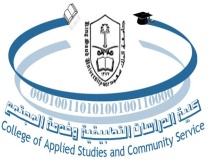 King Saud UniversityCollege of Applied Studies and Community ServiceProgramming and Database DiplomaCT1412Tutorial#1Q: Login to SQL WKS and write SQL queries to do the followingCreate the Employees_info  table based on the following:Show the structure of the table i.e. Confirm the table creationPerform the following modification on the Employees_info Table:Add new column “Last_name” of data type varchar2 size 30. Allow for longer employees' first names.Make the ID number size 5 instead of 7. Is that possible?! [Explain]----------------------------------------------------------------------------------Drop the hire_date column from the table.Show the new structure of the tableDrop the table.Try creating the Employees_info table again with the same above description. Dose Oracle DBMS allows this creation? [Explain]----------------------------------------------------------------------------------------------------------------------------------------------------------------------Column nameData TypeSizeFirst_NameVarchar230IDNumber7Hire_dateDateSalaryNumber(10,5)